Семейная открытка «10 простых правил, как прекратить вражду между детьми.Что делать если братья и сестры в семье бесконечно ссорятся»Во многих семьях каникулы — тот период, когда дети не просто больше времени проводят вместе, но и больше дерутся, хамят и троллят друг друга. Если за время праздников вы поняли, что больше не можете справляться с детьми, прислушайтесь к нашему постоянному автору Ксении Букше. Ориентируясь на опыт своей семьи с тремя детьми, она объясняет, что делать, чтобы в доме царили мир и покой. (Ксения Букша).1. Дети не разберутся самиДля многих животных, если они живут на одной территории, естественно её делить. Но люди сложнее котиков, поэтому делёж у них не такой буквальный и правила не такие чёткие. Невозможно определить раз и навсегда, кто сильнее, и перестать драться. Каждый воюет своим орудием: один врежет, другой наябедничает, один «незаметно» заденет башенку и насладится гневом другого.Иногда родители говорят: «Не будем вмешиваться, пусть сами разбираются». Но обычно, если дети «разбираются сами», это примерно то же самое, что самостоятельная разборка котиков: сила и хитрость, когти и клыки. Чтобы дети разобрались по-человечески, им нужно усвоить человеческие правила и законы. Кто может их дать? Только родители.2. Драки и склоки — это не нормаНекоторые (особенно папы) говорят: «Дети часто лупят друг друга», «Это нормально, вот мы с братом дрались — и выросли близкими людьми». Да, некоторым везёт. Но и обратных примеров полно.Марта, 26 лет:«Мы не особо дружим с сестрой, хотя у нас всего два года разницы. Она была любимчиком, а от меня только требовали. Она меня дразнила, я её дёргала за волосы, а наказывали только меня».Настя, 12 лет:«Брат постоянно меня пинает, а родителям всё равно. Говорят: ты сама его дразнишь. Скорее бы он в армию ушёл».Если мы хотим построить правильные отношения между братом и сестрой, ими надо управлять. Насколько активно — зависит от конкретного случая.3. Стиль отношений важнее всегоЕсли папа раздаёт подзатыльники — запрет на драки между братьями не подействует. Если мама кричит старшей «достала!» — старшая скажет это младшей. Если все каждый день говорят друг другу «доброе утро» и «приятного аппетита», встречают и провожают у дверей, целуют на ночь, агрессии будет в целом меньше. Культура уважения друг к другу в семье действительно помогает.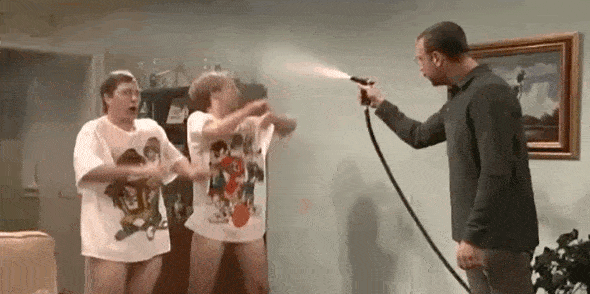 4. Быть братом или сестрой — это круто!Важно каждый день это профилактически подчёркивать. Просто так, без повода: «Как здорово, что у Коли есть ты — старший брат, такой сильный и умный!», «Как хорошо, что у меня вас двое (семеро)!», «Правда, она миленькая? И ты, и ты очень милый!». Начинать лучше до всяких конфликтов, а если их много — улучать спокойную минутку.Честное слово, это работает. Я опробовала это на своей семье дважды: когда у старшего (тогда семилетнего) сына родилась маленькая сестрёнка и когда спустя два года у детей появилась почти десятилетняя приёмная сестра.5. Меньше контактов — меньше конфликтовЕсли дети постоянно враждуют, их не стоит оставлять наедине друг с другом. Так будет не всегда. Но пока так: мама на кухню — детей с собой. Можно специально организовывать их игры вместе, а если не могут играть мирно, то пусть проводят время по отдельности. Смогут и вместе, когда подрастут. А пока чем меньше контактов, тем меньше конфликтов.Иногда есть смысл почаще разделять детей: один на кружке, а другая дома с мамой. Если родителей двое, можно даже гулять по отдельности. Чем меньше у детей поводов для конфликта, тем легче выстраивать их отношения. А потом уже понемногу сводить их, контролируя совместную игру, и смотреть, что получается.6. Если происходит драка — дети расходятсяКак только дети начали конфликтовать или драться — тут же разводим их подальше друг от друга. Есть чёткое правило: если происходит драка или яростная перепалка, обиды, слёзы — дети расходятся и какое-то время не играют вместе. При этом не имеет смысла ругать детей и вообще проявлять эмоции. Это как закон природы: сцепились — разошлись. Постепенно периоды спокойной игры будут становиться длиннее. Дети дорожат общением и готовы учиться его правилам.7. Нужны чёткие критерии недопустимогоДолжно быть чёткое разграничение, что именно выходит за рамки допустимого в вашей семье. В зависимости от возраста и характера проблем в разных семьях это будут разные вещи. Например, если у нас есть два активных драчливых брата трёх и пяти лет — то, скорее всего, будет правило «не делать друг другу больно, не кусаться». Потому что не драться они не смогут, им хочется повозиться. Важно соизмерять усилия.А для брата и сестры 10-12 лет подойдёт правило «не трогать друг друга» (в смысле не толкаться, не хватать за руки) и «не трогать чужие вещи без разрешения». Если главная проблема — хамство или желание задеть друг друга, нужно постараться понять, как происходят конфликты, и тоже установить правила.8. Не должно быть правых и виноватыхКак правило, лучше не назначать виноватого, даже если зачинщик как будто бы всегда один. Драчун или хам так же нуждается в нашей помощи, как и слабый ребёнок. Не нужно говорить: «А ну-ка прекрати бить Гошу». Дети должны слышать от вас: «Не деритесь!», «Не ссоримся! Живём мирно!». Иначе драчун укрепится во мнении, что он — отверженный, паршивая овца, и ему ничего не остаётся как продолжать и дальше выступать в этом амплуа.9. Ябедничать — не всегда плохоЕсли детей можно оставлять наедине в комнате или даже в квартире, хорошо бы разрешить каждому из них ябедничать. Точнее — рассказывать родителям свою версию событий. Ябедничество не должно считаться чем-то плохим, если за ним не следует наказание. А мы наказывать не собираемся. Нам просто нужно знать, что происходит, и слышать голоса всех участников конфликта.Это защитит и слабого, и сильного ребёнка. Если они понимают, что родитель всё равно узнает, они лишний раз подумают, прежде чем лупить, подначивать, дразнить друг друга.10. Должно быть меньше поводов для ссорВернёмся к началу. Люди — животные. Они чаще конфликтуют, если им многое приходится делить. Время родителя или время с игрушкой. Пространство (комнату). Какие-либо права или блага. Понятно, что не всегда есть возможность дать каждому свою комнату или даже свой угол. Или купить каждому свой планшет. Но будем стараться обособить детей по максимуму.Смешной пример: у нас в семье канцелярские принадлежности обмотаны ленточками разных цветов — у одного ребёнка жёлтой, у другого — зелёной, у третьего — синей. Некоторые игрушки общие, а некоторые — личная собственность, и чтобы в них поиграть, надо попросить разрешения у владельца.Может быть, это звучит странно, ведь многие семьи живут иначе, и у всех детей все игрушки общие. Но, по моему опыту, чем меньше у детей вынужденных взаимодействий и конкуренции за ресурсы, тем больше у них желания мирно играть вместе.Вот такие предложения — в чём-то банальные, в чём-то спорные. Но, как мне кажется, они могут здорово помочь сохранить в доме мир.Фото: Unsplash (Kelly Sikkema). Гифки: giphy.com